30 June 2017To:	All membersDear Councillor You are required to attend a meeting of the Finance & General Purposes Committee to be held in the Council Chamber, Town Hall, Frogmore Road, Market Drayton, on Thursday 6 July 2017 starting at 7.30 pm.Yours sincerely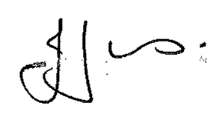 Julie JonesTown ClerkAGENDA1.FG 		PUBLIC SESSIONMembers of the public are invited to question the Council/Committee on local issues, provided they indicate their intention to do so to the Town Clerk by NOON on the day before the meeting. Questions may be answered during this session or deferred for further advice. The Chairman will select the order of the matters to be heard. Each speaker will be limited to a period of three minutes (to a maximum of 15 minutes total public session at the Chairman’s discretion).			Standing Orders will be suspended for fifteen minutes during thePUBLIC SESSION2.FG		APOLOGIES		To receive apologies for absence.3.FG		DISCLOSABLE PECUNIARY INTERESTSMembers are reminded that they must not participate in the discussion or voting on any matter in which they have a Disclosable Pecuniary Interest and should leave the room prior to the commencement of the debate.4.FG		MINUTESTo agree the minutes of a meeting of the Finance and General Purposes Committee held on 26 January 2017. (Enclosed).5.FG		HONORARY TOWNSMAN		To consider and confirm the frequency of this award.6.FG		SMALL GRANTSAge UK request £300Beulah House request funding towards a Christmas PartyDrayton Driver’s Day no specific amount requestedGinger and Spice event no specific amount requested.MD Festival of Transport request £300.MD Foodbank no specific amount requested.MD Good Neighbours Scheme request £300.MD Swimming Club request £300.The Methodist Church – Buttercross to Bethelem request £300.		There is £3,000 in budget for small grants.7.FG	MENCAPTo reconsider this grant application and the future process of large grant requests (request enclosed).	There is no money in budget for large grants.8.FG	PLANNING COMMITTEE POLICYTo consider the way in which Planning applications are considered. To discuss allowing the Clerk to circulate the applications to members and only have a meeting if it is ‘called’ in.9.FG	ACCESS TO THE TOWN HALL	To consider access to the town hall and the Clerks offices.10.FG	MISS USE OR MISSAPPROPRIATION OF COUNCIL FUNDSTo consider setting up a policy for the miss use or misappropriation of Council funds.11.FG	I.T. EQUIPMENT FOR MEMBERS	To consider providing laptops/i pads for Councillors.12.FG	RISK REGISTER	To review the Council’s financial risk register (enclosed) 13.FG	 FINANCIAL TERMS FOR THE ZONE BUILDING  To agree the financial terms for the building of the Zone centre (information          enclosed)14.FG		FINANCIAL REPORTTo receive the income and expenditure report for:1 January - 31 March 2017 (month 10,11 and 12 enclosed).1 April 2017 - 30 June 2017 (month 1,2 and 3 enclosed)15.FG	   BANK INFORMATIONLloyds Bank account has been closed and the outstanding balances transferred to Handelsbanken; the Council’s bank.